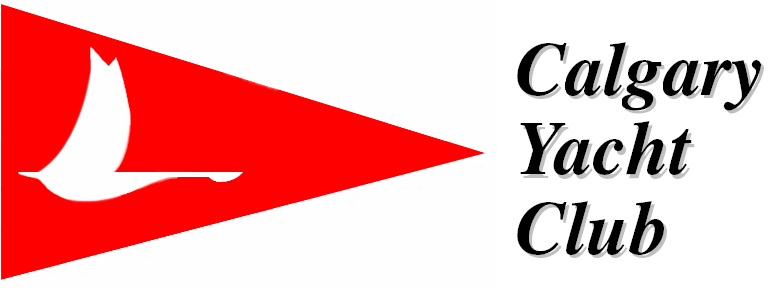 2017 Ice Breaker Regatta, June 2 – 4, 2017            Organizing Authority: Calgary Yacht ClubNOTICE OF RACE Preliminary – subject to revision (revised 2017-03-20)1 Rules 	1.1 The regatta will be governed by the rules as defined in The Racing Rules of Sailing.1.2 The Preamble to RRS Part 4 and RRS 40 is changed to require personal flotation devices (PFD’s) to be worn at all times when afloat, except when changing clothing.1.3 A boat starting later than 4 minutes after her starting signal shall be scored Did Not Start. This changes RRS A4.1.4 In case of a General Recall, the warning signal for a new start shall be made one minute after the First Substitute is removed (with one sound) and the new start may be for any class.  This changes RRS 29.2.1.5 Boats failing to finish within 20 minutes after the first boat sails the course and finishes will be scored Did Not Finish without a hearing. This changes RRS 35, A4 and A5.1.6 Penalties for breaking a rule other than those of RRS Part 2 will be determined by the protest committee. This changes RRS 64.1(a).2 Eligibility and Entry  2.1 The Ice Breaker Regatta is open to all classes of dinghies and catamarans.  2.2 Eligible boats may enter by completing the online or onsite registration process. Registration is available online at http://calgaryyachtclub.wildapricot.org/event-2152850/Registration 2.3 Five or more boats of the same class registered by 09:00 hours on Saturday, June 4 will constitute a fleet. 2.4   All other boats will sail in open fleet(s) divided at the discretion of the Race Officer.  For open class racing - boat times will be adjusted using the current wind adjusted  ratings. The Optimist fleet may be further divided into fleets based on experience level at the discretion of the Race Officer.2.5 Pennants will be assigned for class flags and posted on the official notice board no later than 9:15 on Saturday3 Fees	3.1 Early Registration (online) prior to June 2, 2017	Single Handed Boat - $55Double Handed Boat - $70Triple Handed Boat - $853.2 Late Registration (June 2 and after onsite)Single Handed Boat - $65Double Handed Boat - $80Triple Handed Boat - $953.3 Registration fees include bag lunch on Saturday and continental breakfasts Saturday and Sunday3.4 Saturday roast pig dinner $30 adult, $20 youth3.5 Lunch Sunday $124 Sailing Instructions	           Sailing instructions will be available at registration.5 Venue             Racing will take place on the waters of Chestermere Lake, Alberta.6 Courses                   The courses to be sailed will be Windward/Leeward with a downwind finish.7 Schedule8 Scoring	            8.1 The Low Point Scoring System (Appendix A) shall be used.            8.2 The number of races scheduled is seven (7).8.3 When fewer than 5 races have been completed, a boat’s series score will be the total of her race scores. When 5 or more races have been completed, a boat’s series score will be the total of her race scores excluding her worst score. One race must be completed to constitute a series. 9 Prizes	           Prizes shall be awarded as follows:          1-3 boats in a fleet, 1st place shall be awarded          4-6 boats in a fleet, 1st and 2nd places shall be awarded           7+ boats in a fleet, 1st, 2nd and 3rd places shall be awarded10 Disclaimer of Liability:  Competitors participate in the regatta entirely at their own risk. See RRS Rule 4           Decision to Race.  The organizing authority will not accept any liability for material damage or personal injury or death sustained in conjunction with or prior to, during, or after the regatta.11 InsuranceEach participating boat shall be insured with valid third-party liability insurance.   The organizing authority does not accept any responsibility for verifying that a boat has valid third-party liability insurance.12 Rights to use Name and LikenessIn participating in an event, a competitor automatically grants to the Organizing Authority and the sponsors of the event, the right in perpetuity, to make, use and show, from time to time and at their discretion, any motion pictures, video, still pictures and live, taped or filmed television and other reproductions of him/her during the period of the competition in this event in which the competitor participates and in all material related to the events without compensation. 13 Further information:Calgary Yacht Club635 East Chestermere Drive, Chestermere, AB Phone (403) 272-3300         Fax (403) 272-3300email:  manager@cyc.ab.caweb:    www.cyc.ab.caRegatta chair: 	Dave Murrayemail: dlmurra@shaw.caDateTimeEventJune 219:00 – 21:00Late RegistrationJune 307:30 – 09:00Continental Breakfast & Late RegistrationJune 309:00Competitors’ Information MeetingJune 310:00Warning signal for the 1st race of the dayJune 408:00 – 09:00Continental BreakfastJune 409:30Warning signal for the 1st race of the dayJune 415:00No warning signal after this time